SYLVAIN LOBJOIS notre buraliste prend sa retraitePar Pierre et Thierry – mai 2023 -Sylvain est arrivé sur le plateau par le plus grand des hasards. A l’occasion d’une balade, il s’arrête au « Disque Bleu » pour faire un achat, discute avec le propriétaire de l’époque et lui demande si son commerce est à vendre. Et son histoire, avec Plateau-des-Petites-Roches commence, en 2013. Sylvain a un coup de foudre pour ce Plateau et son environnement. Sportif de haut niveau (espoir national en course pédestre de demi-fond), il entrevoit rapidement le potentiel de ce lieu pour y pratiquer une de ses activités préférées, le vélo.Sylvain n’est pas du métier, technicien en préparation de médicaments, il ignore tout du commerce et une nouvelle vie va commencer pour lui. Il rentre très vite dans la peau du personnage et va apporter sa touche personnelle à son commerce en diversifiant grandement les offres : le bureau de tabac devient aussi une petite épicerie ; on trouve presque tout chez Sylvain ! Rapidement, le petit coin café qu’il organise devient le lieu de rencontre incontournable de nombreux habitués qui se retrouvent là pour échanger, parler et refaire le monde. La fréquentation de ce lieu ne cesse d’augmenter au fil des années. Le Dauphiné Libéré se vend à plus de 100 exemplaires par semaine. La vente de tabac représente la part la plus importante du chiffre d’affaires de la boutique.Sylvain nous raconte son métier et nous dit que les contraintes les plus pesantes de son quotidien sont les horaires à respecter et l’amplitude des journées. La fonction de buraliste lui a appris la patience !Il gardera du plateau le souvenir de gens sympathiques et de rencontres intéressantes. L’ambiance des lieux lui a fait du bien. Sylvain nous dit que ce qu’il regrettera le plus de son passage ici, ce sont les amitiés qu’il a liées avec plusieurs de ses clients.  Il reviendra faire un tour de temps en temps.La décision de céder son commerce a été difficile à prendre, elle a été mûrement réfléchie, ses amis proches ont contribué à le convaincre ainsi que le très bon contact qu’il a eu avec son repreneur.Il va profiter de sa retraite pour se livrer à ses occupations favorites : la peinture, la lecture et le sport. La passation du commerce avec son repreneur, Damien DELAUNAY, est prévue fin juin-début juillet 2023.Ses amis profiteront de cette occasion pour organiser dans les jours qui suivront un moment festif au Disque Bleu. Nous vous préviendrons de la date choisie par une affiche sur la porte du commerce.Nous lui souhaitons une longue et heureuse retraite. Sa gentillesse, sa serviabilité vont nous manquer.  Au revoir Sylvain !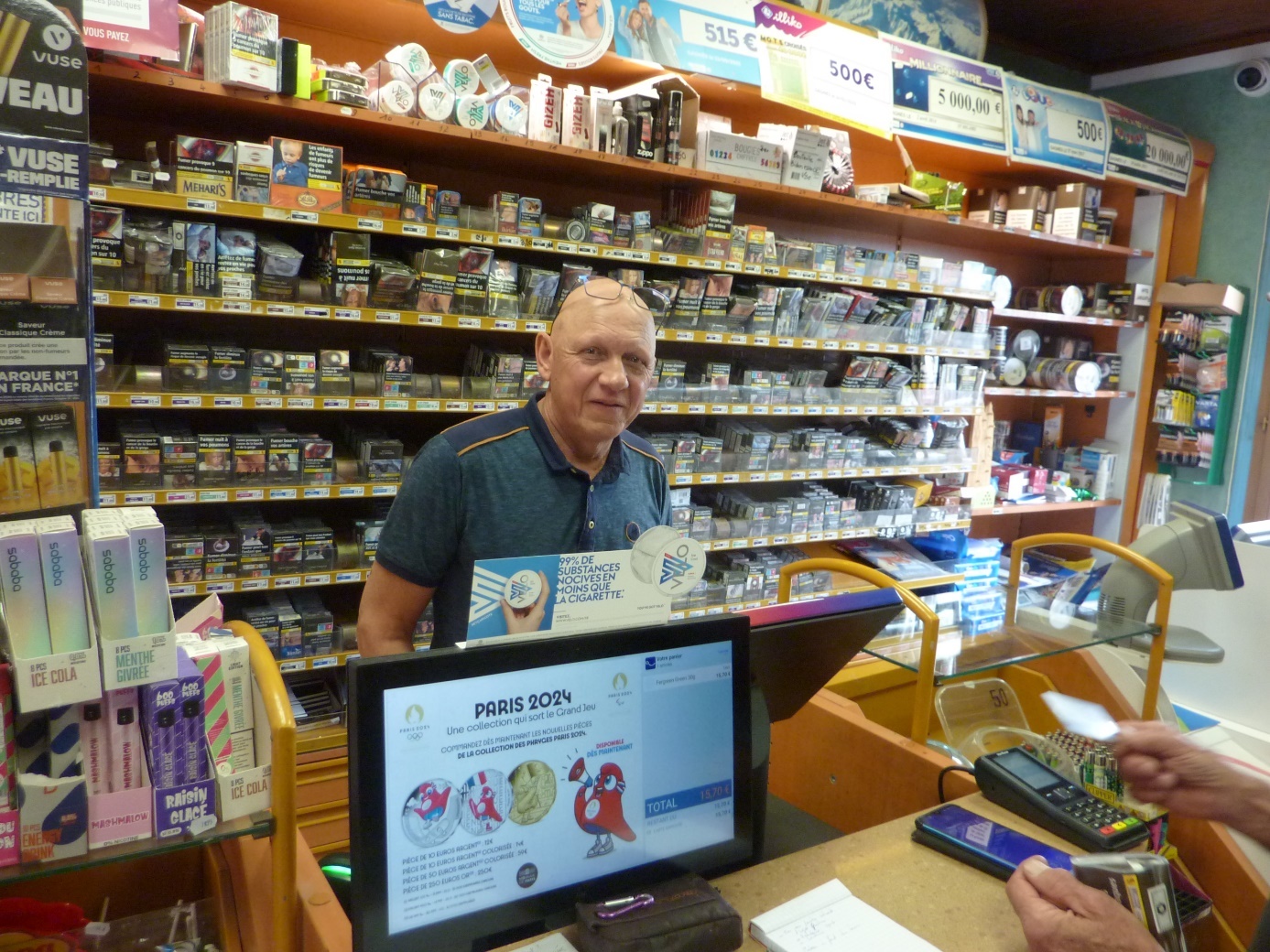 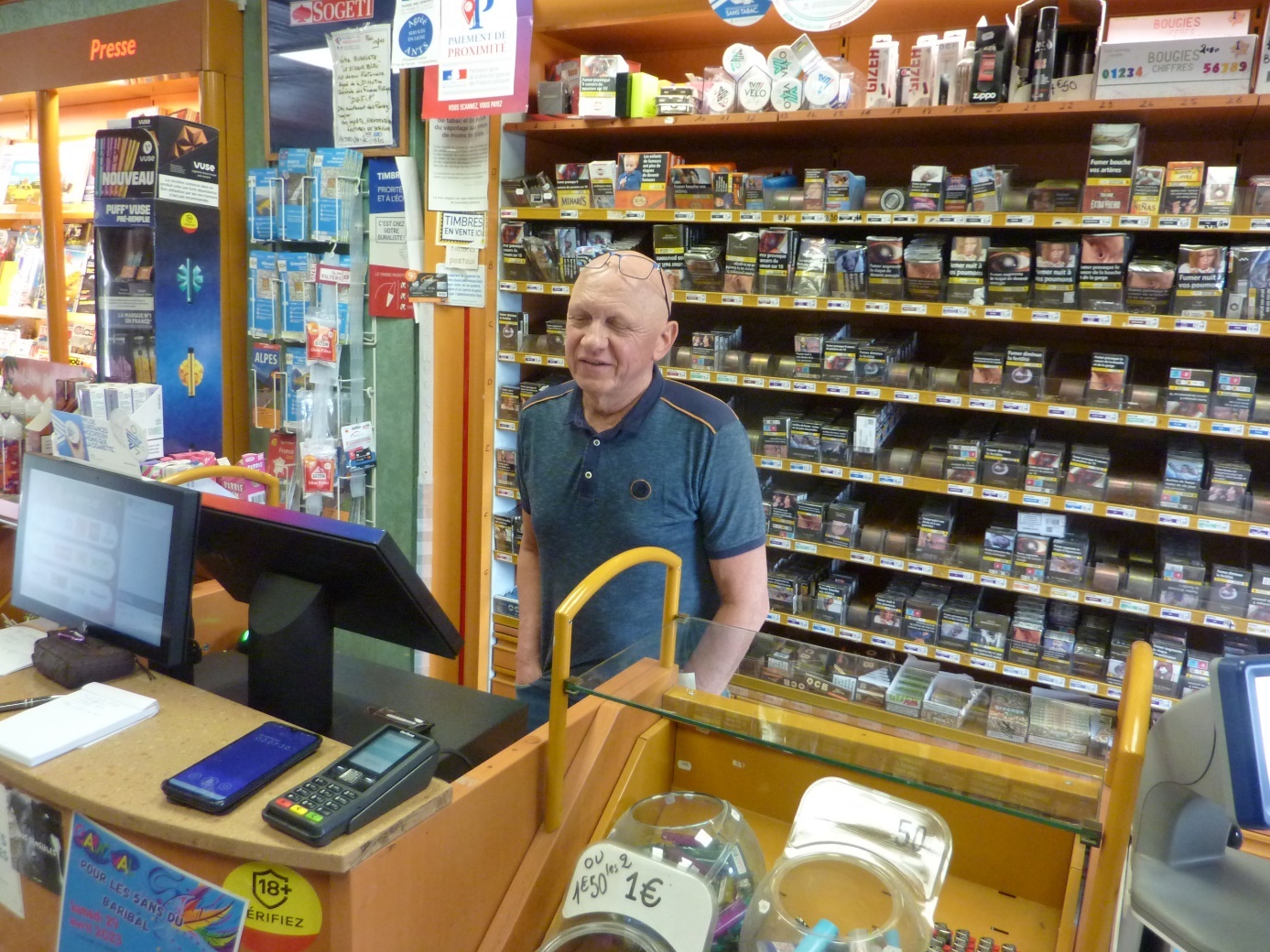 